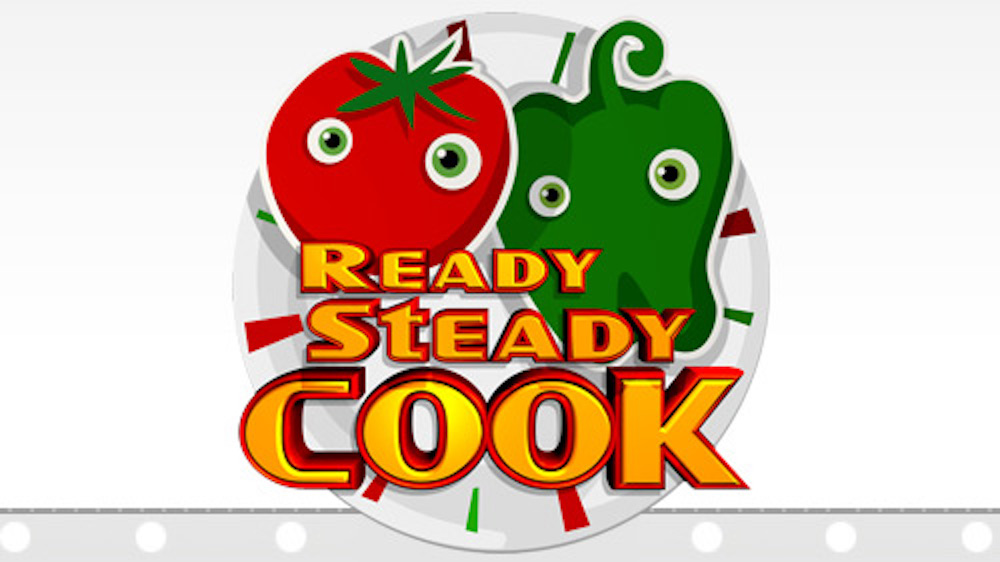 Compete against your friends and family or play yourself as you try to create delicious meals from a list of ingredients.Aim: Pick a card and set a timer for 2 minutes (you can make the time longer or shorter to make it easier or harder). Read the list of ingredients and create a meal with them before your time is up. You don’t have to use all of your ingredients.Playing in pairs: If you are playing in pairs, you both create an idea from the same card and then vote to see who creates the best meal.Playing in a group: All other players use the same card to create a meal and one person acts as the judge and decides which player has created the best meal. Making the game last longer: Rather than setting a short timer, give each player one of the challenge cards and ask them to go away and research their ingredient. They can research what the ingredient is, where it comes from (i.e. animal or plant, country of origin) and what meals it can be used for. Progression: Use the Eat Well Guide document attached to try and match the ingredients to the correct food group.Can your children identify the vegetarian options or meals that could have come from a different country?Feedback: Take some photographs of you and your family playing the game or carrying out your research and email them to your tutor. Don’t forget to share some of your meal ideas or photograph anything you write down.Complete the reflection sheet attached after you have completed the activity and email the sheet to your tutor. Breakfast ingredientsLunch or Tea options Snack optionsChallenge cards BaconTomatoesMushroomsBrown breadEggsEggsButterBrown breadTomato ketchupBrown sauceSweet wafflesStrawberriesBananas YoghurtEggs MushroomsTomatoesMilkSpring onionsMilkPorridge oatsGrated carrotsCinnamonRaisinsGrated appleAlmond milkPorridge oatsBerriesHoneyPotatoesEggsOnionOilBaconFlour MilkEggsSugarPineappleYoghurtTortillasBaked beansVegetarian sausagesMushroomsCrumpetsMixed berriesYoghurtMaple syrupBananasEggsBaking powderBerriesHoneyMixed nutsOatsChocolate chipsDried fruitMilkSmoked salmonBreadButterEggsApplesPearsPeachesGrapesYoghurtSalamiHamSmoked cheeseBread bunsLow fat spreadRiceHamVegetablesNoodlesEggsCroissantsCheeseHamJamButterHoneyKippersBreadPotatoesRiceLemonBagelsJamButterBaconChocolate spreadSoft cheeseBeansBreadMushroomsTomatoes Onions Brown pastaPork minceTinned tomatoesMushroomsCarrotsOnionsRiceEggsBeef Soy sauceMixed vegBlack bean sauceWhite codBreadGreen peasLemonsPotatoesBeef minceBrown riceKidney beansPeppersChilli powder Baked beansCouscous TunaRed onionsYellow peppersStock cubesSweetcornEggs HamCheeseCherry tomatoesSpring onionsFlourMilkEggsCheeseTunaMayonnaise TortillasTomato pureePepperoni or chickenCheesePeppersOnionsBrown pitta breadsSliced turkeyLettuceTomatoesSoft cheese or mayonnaisePrawnsChickenRiceMixed vegetablesOnionsHerbs and spicesLeekPotatoesVegetable stockCarrotsOnionsCelery EggBreadGrated carrotsGrated potatoesSweetcorn PeasFlourMilkEggsSausagesPotatoesGravy granulesChicken stripsTortillasFajita mixOnionsPeppersBeef jointPotatoesBroccoliCarrotsGravy PeasPork chopsSweet potatoesTomatoesOnionsBaked beansBacon LeeksMacaroniCheeseWhite sauceCurry pasteFishRiceMixed vegetablesNaan breadsCoconut milkKidney beansBaked beansBlack eye beansPasataChilli powderPotatoesMinceBread bunsSweet potatoesLettuceTomatoRed onionsChickpeasOlive oilTahiniCarrotsCucumberPeppersGrapesStrawberriesBananasKiwisApplesBlueberriesBrazil nutsAlmondsRaisinsCranberriesPistachiosChocolate chipsPorridge oatsHoneyButterRaisinsSeedsNutsMixed berriesGreek yoghurtHoneyIceSavoury pancakesCucumber slicesSoft cheeseGrated carrotsSliced spring onionOatsCoconut piecesChocolate chipsProtein powderHoneyEggsButterMilkBrown breadTomatoesFlourEggsMilkSugarStrawberriesChocolate spreadAvocadoBananasMilkSourdough breadHoneyCherry tomatoesOnionsGarlicFresh corianderLimeNachosYoghurtBerriesStrawberriesHoneyGranolaBananas Chopped mixed nutsChopped milk or dark chocolateCrushed cornflakesEggsSugarFlourButterJamSprinklesPeanut butterJamBreadChopped tomatoesCiabatta CheeseGarlic cloveFresh parsley Digestive biscuitsGreek yoghurtBananasCaramelHoneyMangoBananaPeachApplesYoghurt or milkRice cakesCucumbersSoft cheesePeanut butterPeppersPopcorn kernelsSaltSugarCinnamonHoneyPaprika Salmon and curry powderGnocchiCalamariEnchilada kitHalloumiButternut squashArborio riceQuorn chicken stripsRed lentilsMonkfish 